Unit 2 Lesson 16: Our Market’s InventoryWU Notice and Wonder: The Shopping Cart (Warm up)Student Task StatementWhat do you notice? What do you wonder?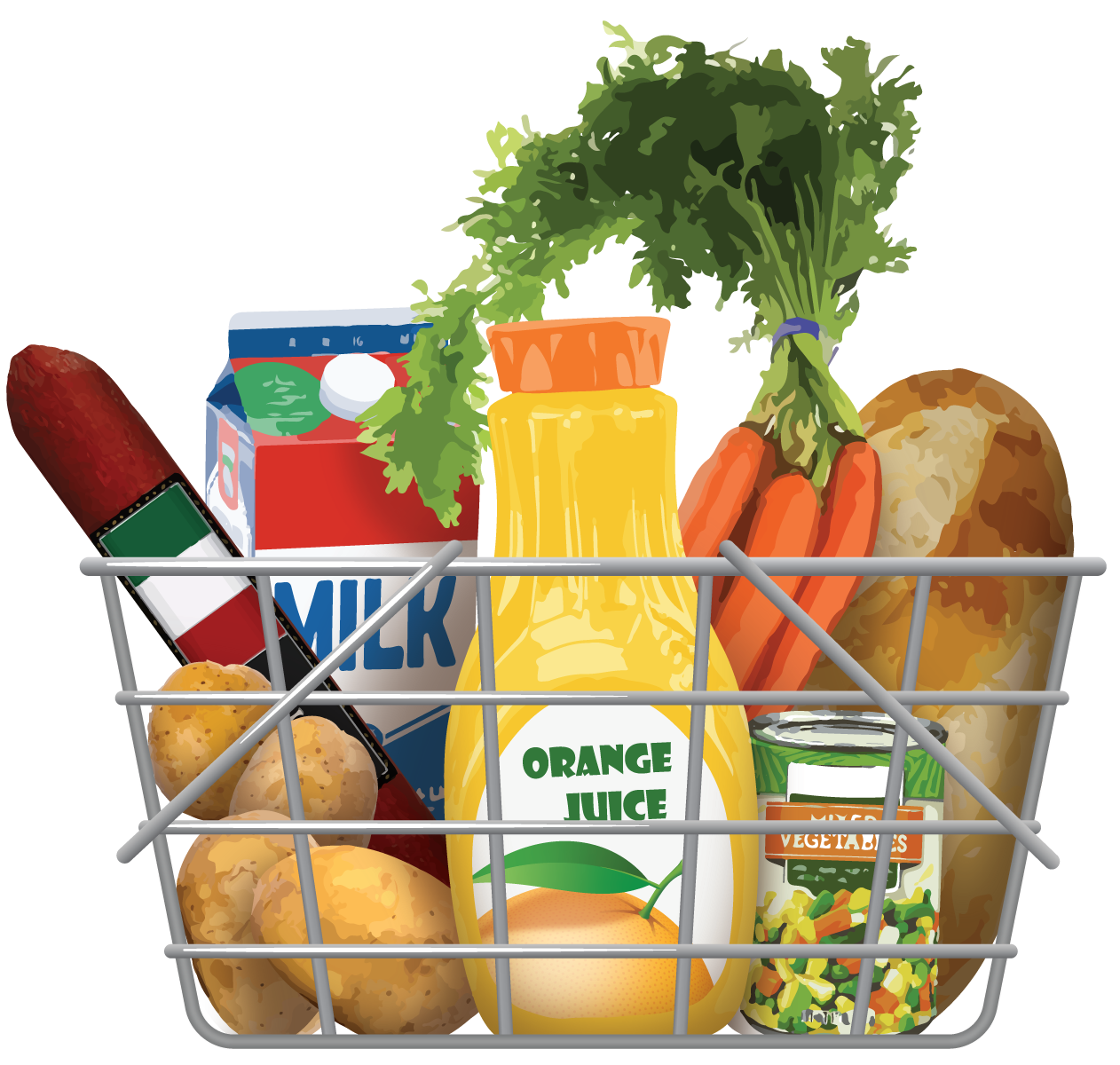 1 100 ItemsStudent Task StatementYou sell 3 kinds of items in a store. At the beginning of each day you have:a total of 100 itemsless than 10 of one of the itemsmore than 10 for the other 2Choose 3 items to sell at your market. Write the names of the items in the first row.Fill in the second row to show how much of each item you begin the day with.Share your store set-up with your partner pair. Discuss:the amount you have for each itemhow you know that you have a total of 100 items at your store2 Buyers and SellersStudent Task StatementAt your table, take turns rolling a number cube. Each person should roll three times. Record each roll.Roll 1: _____________Roll 2: _____________Roll 3: _____________Buyers: You will buy a certain amount of each item. Use the numbers you rolled to make:two-digit numbersone-digit numbersSellers: After a sale, update the total number of items you have sold on your inventory sheet next to “sales activity.”3 Sales ReportsStudent Task StatementFill out the inventory sheet with the information from your sales from the previous activity.Summarize the activity of your store.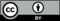 © CC BY 2021 Illustrative Mathematics®namesitem 1:item 2:item 3:amount at the beginning of the daysales activityamount at the end of the dayitem 1item 2item 3totalsstarting amountnumber of items soldnumber of items leftrestock amount